`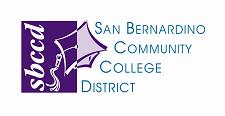  DISTRICT ASSEMBLY MEETING Tuesday, April 1, 2014 – 3:00 p.m. District Office – Professional Development Center – Room #104 MINUTESPresent: Allen, Denise; Baron, Bruce; Berry, Patricia; Curasi, Gina; Fisher, Gloria; Gamboa, Ben; Hanley, Jodi; Holbrook, Jim; Jones, JoAnn; Levesque, Robert; Marquis, Jeanne; Marshall, Cheryl; Mudgett, Benjamin; Stanskas, John; Thomas, Cassandra; Tinoco, Michelle; Weiss, Kay; Absent: Au, Algie; Aycock, Larry; Beavor, Aaron; Briggs, Stephanie; Brown, Brandon; Chavira, Rejoice; Cota, Marco; Crow, Kathy; Dorsey, Patrick; Dusick, Diane; Flores, Yasmeen; Gamboa, Colleen; Gilbert, Jeremiah; Gomez, Ed; Lee, Yvette; Lyons, Cameron; Paddock, Ericka; Skaggs, Samantha; Smith, James; Trasporte, Catalina; Williams, ClydeSpecial Guests: Galvez, Pierre; Whitehead, Laura; Isaac, Matthew; Kinde, HaragewenCall to Order 								John Stanskas called the meeting to order at 3:00pmApproval of Minutes 							 Ben Gamboa moved, Jodi Hanley seconded to approve the minutes of April 1, 2014.AYES: Allen, Denise; Baron, Bruce; Berry, Patricia; Curasi, Gina; Fisher, Gloria; Gamboa, Ben; Hanley, Jodi; Holbrook, Jim; Jones, JoAnn; Levesque, Robert; Marquis, Jeanne; Marshall, Cheryl; Mudgett, Benjamin; Stanskas, John; Thomas, Cassandra; Tinoco, Michelle; Weiss, Kay; NOES: NoneABSENT: Au, Algie; Aycock, Larry; Beavor, Aaron; Briggs, Stephanie; Brown, Brandon; Chavira, Rejoice; Cota, Marco; Crow, Kathy; Dorsey, Patrick; Dusick, Diane; Flores, Yasmeen; Gamboa, Colleen; Gilbert, Jeremiah; Gomez, Ed; Lee, Yvette; Lyons, Cameron; Paddock, Ericka; Skaggs, Samantha; Smith, James; Trasporte, Catalina; Williams, ClydeABSTENSIONS: NoneDistrict Reports Police Chief Galvez introduced Laura Whitehead who gave a report on Emergency Preparedness. A written report was presented as attached.A written report as attached was presented by Dr. Matthew Isaac on EDCT			Old Business There was discussion about how to address the long list of policies and procedures and move them forward. There were concerns about what is legally required to be compliant now vs. how we make sure everyone is informed and has the ability to give input. It was decided that we push forward with the current timeline in the order it was submitted. The timeline can be adjusted, as needed, to reflect a more realistic timeline. Create a static version of the existing BP’s and AP’s by dating the documents. The group will use a comment sheet to send out to constituent groups to note changes. The changes will be due back one week before the District Assembly meeting and the Executive Committee will report. If it is an academic and professional matter, then Academic President will speak for the academic senate. District Assembly will review suggestions and make recommendations as needed. In preparation for the May meeting, all items listed in Old and New Business on the April agenda will be reviewed. The Executive Committee will determine the progress and will set the agenda for the May meeting during the conference call in April.Credit/Non-Credit Update					John Stanskas reported Senates have discussed. In December 2012 Legislative Analyst’s Office published a report, Restructuring Adult Education California. Recommendation #1 was that all Adult Ed merge with CCC System and recommendation #2 was that anything below Intermediate Algebra and Freshman Composition should be non-credit. Community Colleges have several ways to offer classes for non-credit, not for credit, or community service. Non-credit has 9 areas; ESL, Short-term vocational program, programs targeting older adults, basic skills, programs for recent immigrants, health and safety, programs for disabled adults, parenting classes, and home economics. Summer 2013 the Legislator acted on the Legislative Analyst’s recommendation with AB86. It establishes regional consortia to address Basic Skills, Programs for immigrants, adults with disabilities and career/technical education. The regional consortia are to identify gaps and transition points between adult schools and community colleges. The legislator anticipates additional recommendations. The recommendation to local campuses is to be aware that this is on the horizon. Election Process Update					Jodi Hanley reported she has received nomination forms back and input from those whose terms are expiring. Academic Senate Reports 						Algie Au reported working on the Equivalency Process, plagiarism and dishonesty protocols in place, working on budget, and will meet to discuss the policies and procedures. Denise Allen-Hoyt reported the addendum to the catalog has been approved and posted. Academic Senate is working on class size policy. Classified Senate ReportsCassandra Thomas reported having a successful Classified Senate Week.Michelle Tinoco reported working on the finishing touches of Classified Professionals Week, Employee of the Year, and Manager of the Year.Chancellor’s ReportChancellor Baron reported he is visiting both campuses. Recently he met with Classified Senate and attended the Manager’s meeting at San Bernardino Valley College. He will meet with Classified Senate next week. Crafton visits will follow in the coming weeks.Public Comment Jim Holbrook extended an invitation to the Chancellor to visit his classroom on any Monday or Friday. Jodi Hanley also invited the Chancellor.Future Agenda Items/Announcements 				 Election Results (Hanley) – MayElection of Officers (Stanskas) - MayRemaining Accreditation Related and Chapter 6 - SeptemberChapter 4 Academic Affairs (53 AP’s and BP’s) - OctoberChapter 3 General Institution (57 AP’s and BP’s) – NovemberChapter 5 Student Services (59 AP’s and BP’s) –  DecemberChapter 7 Human Resources (75 AP’s and BP’s) – FebruaryAdjournJohn Stanskas adjourned the meeting at 4:01pm.